Отчёто мероприятии Районного казачьего общества  «Иловлинский юрт» Иловлинского района Волгоградской области,посвящённого 100-летию памятной траурной даты,выходу  в свет директивы орг. бюро ЦК РКП (б)(директива о расказачивании,  подписанная  Свердловым).Время проведения:    17.00.,   24 января 2019 года Место проведения:   Свято-Дмитриева Воскресная школа,                                        улица Будённого 46,  р.п.Иловля   На памятном мероприятии,  шедшем чуть более 2-х часов, присутствовали  члены правления РКО,  хуторские атаманы,  члены МКД, представители казачьих классов,  учителя истории, представители учреждений,  общественных организаций,  всего более 50 человек         Мероприятие открыл  и вёл  Глава Иловлинского муниципального района, атаман РКО «Иловлинский юрт»,  есаул Егоров А.В. Он  обозначил цели и задачи данного памятного мероприятия, сообщил о том,  что в течение этого дня прошла Панихида в Иловлинском храме  Благоверного князя Дмитрия Донского,  возложены венки и цветы к «Кресту примирения и поминовения»,  в память о всех погибших  в ходе Гражданской войны и погибших от  необоснованных репрессий. 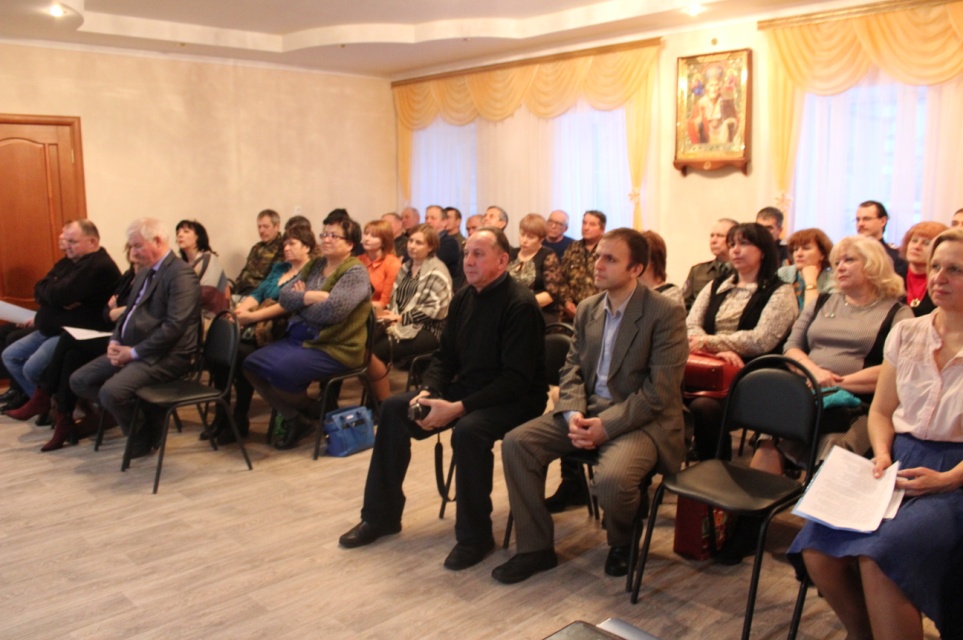     Собравшиеся почтили минутой молчания память  всех погибших в братоубийственной Гражданской войне и тех,  кто стал жертвой репрессий.                                    Учащиеся  Иловлинской школы №1 Дубровин Владислав,  Шапин Артём, Кречетов Данил   прочитали стихотворения по теме мероприятия.      С информацией «Гражданская  война  в Иловлинском районе» выступила           Вязова Е.П. – учитель Иловлинской школы №1. Она  продемонстрировала также подготовленный по этой теме короткометражный фильм.   Стихотворение,  прочитанное  учащимся Иловлинской школы №2   Багдасарян Арсеном,   предваряло выступление      Евсеевой И.А. учителя Иловлинской СОШ №2 Она представила отчёт об исследовательской работе  по теме    «Всем смертям назло», в которой отражена судьба  репрессированной  Иловлинской семьи  Брёховых.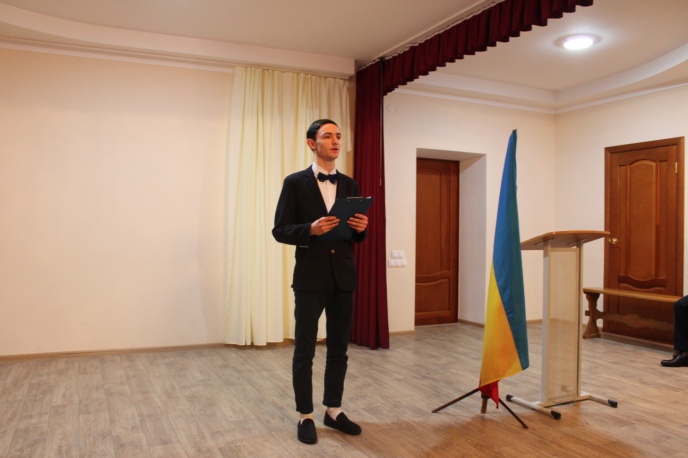 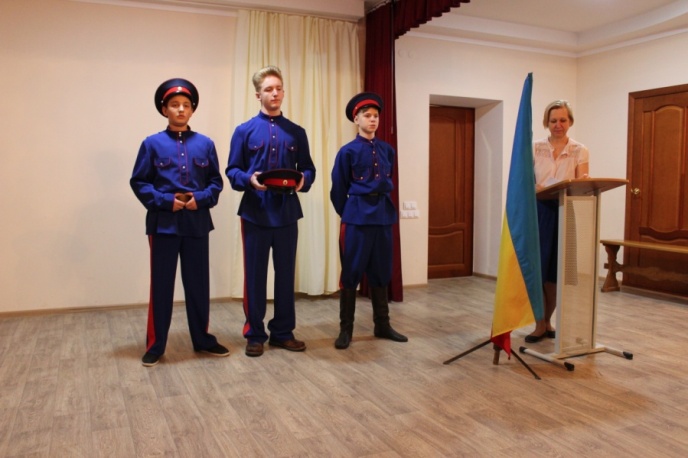      Бурдыко Н.В. – заместитель главы администрации Иловлинского муниципального района выступил с информацией «О исторической  основе  некоторых  популярных музыкальных произведений,  связанных с казачеством».       Были исполнены две песни: «25 ребят лихие..»  - группа мальчиков детского  образцового ансамбля «Ручеёк».«Это ж у нас ранёшенько на дворе»- детский образцовый ансамбль «Ручеёк»      В выступлении Чекунова Г.Е. – директора краеведческого музея,  были отражены масштабы репрессий против казаков на территории Иловлинского района     Заместитель главы администрации Иловлинского муниципального района Вязова  Е.В. продемонстрировала презентацию и проинформировала о мероприятиях в школах района  по  этнокультурной программе.     Стихотворение из своего нового сборника прочитал казак  СКО  «Иловлинское» Гончаров С.А.    Выступили с  положительной оценкой состоявшегося мероприятия  и высказали ряд предложений   Брёхов С.А. – ветеран Вооружённых сил, Гель И.С. - глава Администрации Иловлинского муниципального района. 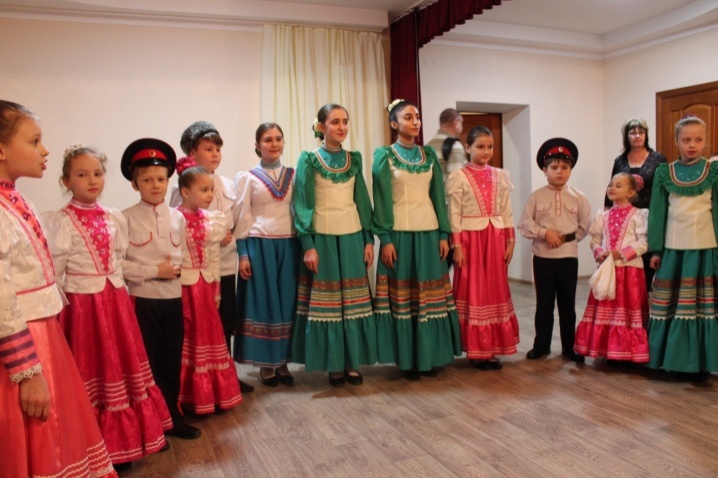 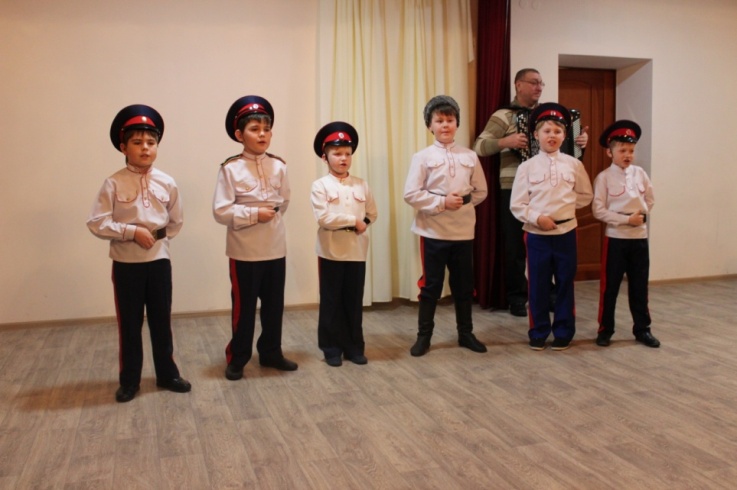       Подвёл итоги,   сделал объявления и поставил задачи общественным организациям по усилению их роли в патриотическом воспитании глава Иловлинского  муниципального района Егоров А.В.Исп: Чекунов Г.Е.Тел:  8-844-67-528-81